1 października 2018 r.Henkel Polska i Fundacja Miejsce Kobiet po raz 8. na rzecz kobietUczestniczki programu „W drodze do pracy” wracają na ścieżkę kariery zawodowej 13 z 20 uczestniczek wróciło do pracy, a kilka kolejnych uczestniczy w procesie rekrutacyjnym. Niektóre panie planują rozpoczęcie własnej działalności. Tak przedstawiają się wyniki 8. edycji programu aktywizacji zawodowej kobiet 
„W drodze do pracy” realizowanego przez Henkel Polska i Fundację „Miejsce Kobiet”. 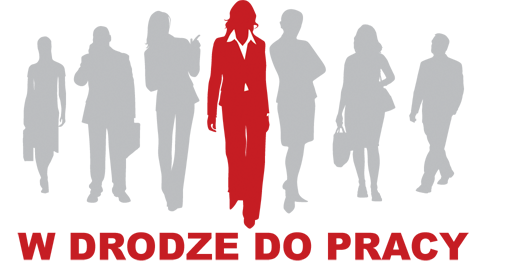  - Inicjując program społeczny „W drodze do pracy” w 2013 roku postawiliśmy sobie za cel wspieranie aktywizacji zawodowej kobiet na polskim rynku pracy. Ma to bezpośredni związek z polityką Diversity & Inclusion realizowaną od przeszło 10 lat w Henklu, której jednym 
z założeń jest stwarzanie kobietom równych szans rozwoju zawodowego i kariery w ramach naszej organizacji. Adresatkami naszego programu społecznego są kobiety pozostające długo poza rynkiem pracy. Staramy się im pomóc wkroczyć ponownie na zawodową ścieżkę, pracujemy nad ich kompetencjami, motywacjami i pewnością siebie. Wyniki ośmiu edycji programu są rewelacyjne: pracę znalazła co druga ze 160 pań biorących w nim udział 
– powiedziała Dorota Strosznajder, pełnomocnik ds. społecznej odpowiedzialności biznesu, koordynatorka projektu z ramienia Henkel Polska. Program „W drodze do pracy” adresowany jest do kobiet z województwa mazowieckiego, które ostatnio przez co najmniej rok nie były aktywne zawodowo. W każdej edycji 
w 3-miesięcznych warsztatach uczestniczy 20 pań, które biorą udział w różnorodnych szkoleniach rozwijających ich kompetencje i budujących poczucie własnej wartości. Szczególną rolę odgrywa trening psychologiczny, podczas którego uczestniczki współpracują 
z doświadczonymi psychologami i coachami. Wysoką skutecznością cieszy się także kurs aktywizacji zawodowej „Spadochron”, który pozwala uczestniczkom odnaleźć w sobie pokłady wewnętrznej motywacji do działania i zmiany. - W programie spotykamy się z różnymi paniami – każda z nich ma swoją własną historię, ale łączy je niedostatek wiary we własne kompetencje i możliwości. W tym miejscu zaczyna się nasza rola i proces zmiany – chcemy wydobyć ukryty potencjał i sprawić, by uczestniczki odzyskały pewność siebie. Żeby wchodząc ponownie na rynek pracy wiedziały, czego tak naprawdę chcą i umiały pokierować swoją karierą zgodnie ze swoimi predyspozycjami. Wielkie znaczenie w procesie zmiany odgrywa wzajemne wsparcie, które uczestniczki znajdują w grupie – powiedziała Agnieszka Kramm, psycholożka i psychoterapeutka, przedstawicielka Fundacji Miejsce Kobiet, partnera merytorycznego programu. - Program Henkla „W drodze do pracy” przydałby się każdej mamie, która po przerwie chce wrócić na rynek pracy. W trakcie projektu okazało się, że moje problemy to NASZE problemy. Każda z nas borykała się z niskim poczuciem własnej wartości. Każda z nas miała problemy, wydawałoby się nie do pokonania. Każda zapomniała, jak to jest opiekować się sobą. 
W trakcie projektu nie tylko zaczęłam zauważać swoje potrzeby, oswajać swoje strachy, ale czułam olbrzymie wsparcie grupy wspaniałych kobiet. Dbałyśmy o siebie nawzajem i tak zostało do dziś. Motywujemy się do działania i do pokonywania swoich słabości. Część z nas już pracuje, część nadal szuka swojego pracodawcy, ale wszystkie jesteśmy dużo silniejsze 
i świadome siebie. Mamy też siebie nawzajem i to jest bezcenne – powiedziała Agnieszka Prawdzic, uczestniczka 8. edycji projektu „W drodze do pracy”.Oprócz ćwiczeń psychologicznych, program zajęć obejmuje zajęcia praktyczne, przygotowujące do rozpoczęcia skutecznych poszukiwań pracy, w tym warsztaty z doradcą zawodowym, ćwiczenia z autoprezentacji i emisji głosu oraz zajęcia z przedsiębiorczości. Uczestniczki programu mają także okazję odwiedzić siedzibę Henkla w Warszawie, by zaznajomić się ze specyfiką pracy w międzynarodowej firmie. Spotykają się 
z przedstawicielkami firmy, które – dzieląc się swoimi historiami – inspirują i motywują je do działania. Ponadto, drugi rok z rzędu, w tegorocznej agendzie znalazł się warsztat wizażu, 
w trakcie którego uczestniczki poznają tajniki makijażu odpowiedniego na różne, także zawodowe, okazje. Warsztat kończy się profesjonalną sesją fotograficzną, a zdjęcia portretowe przydają się do dokumentów cv.Informacje o FundacjiFundacja Miejsce Kobiet to organizacja non-profit, która działa na rzecz rozwoju osobistego 
i zawodowego kobiet oraz wyrównywania szans kobiet w społeczeństwie. Najwyższy poziom i profesjonalny przebieg kursów gwarantuje zespół ekspertek – pracowniczek 
i współpracowniczek Fundacji, w skład którego wchodzą psycholożki, terapeutki, socjolożki 
i menedżerki, posiadające odpowiednie wykształcenie i doświadczenie w pracy z osobami bezrobotnymi.
Więcej informacji: http://miejscekobiet.plhttps://www.facebook.com/miejscekobiet.agnieszkakramm/Informacje o firmie Henkel w projekcieHenkel aktywnie wspiera w ramach swojej organizacji kulturę różnorodności w odniesieniu do wieku, narodowości i płci pracowników. Jednym z ważnych celów polityki personalnej 
w firmie jest wspieranie karier kobiet i stopniowe zwiększanie udziału kobiet w kadrze menadżerskiej. Służą temu liczne programy HR wdrożone w firmie, m.in. projekt networkingowy dla kobiet , program mentoringu, a także rozwiązania organizacyjne, takie jak elastyczne formy zatrudnienia, możliwość pracy w niepełnym wymiarze godzin czy praca z domu.O firmie Henkel PolskaHenkel  jest firmą globalną, o zrównoważonej i różnorodnej ofercie produktów i usług. Dzięki wiodącym markom, innowacjom i technologiom spółka zajmuje czołowe pozycje rynkowe zarówno w sektorze przemysłowym jak i dóbr konsumpcyjnych. Henkel Adhesive Technologies (dział klejów budowlanych i konsumenckich oraz technologii dla przemysłu) jest światowym liderem rynku klejów. Działy Laundry & Home Care (środków piorących i czystości) oraz Beauty Care (kosmetyków) zajmują wiodące pozycje na wielu rynkach świata i w wielu grupach asortymentowych. Firma, założona w 1876, działa i odnosi sukcesy od ponad 140 lat. W 2016 Henkel odnotował przychody ze sprzedaży na poziomie 18,7 mld oraz skorygowany zysk operacyjny na poziomie 3,2 mld EUR. Wartość przychodów ze sprzedaży trzech najważniejszych marek Henkla – Persil, Schwarzkopf oraz Loctite – przekroczyła 6 mld EUR. Firma zatrudnia na całym świecie ok. 50 000 pracowników, tworzących zaangażowany i zróżnicowany zespół, o silnej kulturze korporacyjnej, wspólnym systemie wartości i dążeniu do kreowania trwałej wartości. Jako uznany lider zrównoważonego rozwoju Henkel zajmuje czołowe miejsca w wielu międzynarodowych indeksach i rankingach. Akcje uprzywilejowane spółki wchodzą w skład niemieckiego indeksu giełdowego DAX. Więcej informacji na www.henkel.com oraz www.henkel.plKontakt dla prasy:Dorota Strosznajder				Justyna Popiołek-Osial Henkel Polska Sp. z o.o.				Solski Communicationstel: (022) 565 66 65				tel: (022) 242 86 37dorota.strosznajder@henkel.com 		jpopiolek@solskipr.pl